Plickers QuestionsForObject ClassificationResults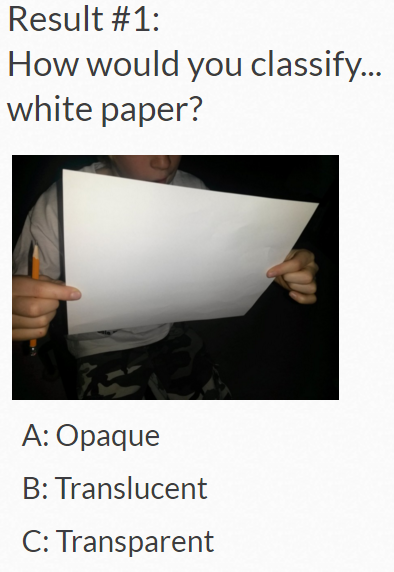 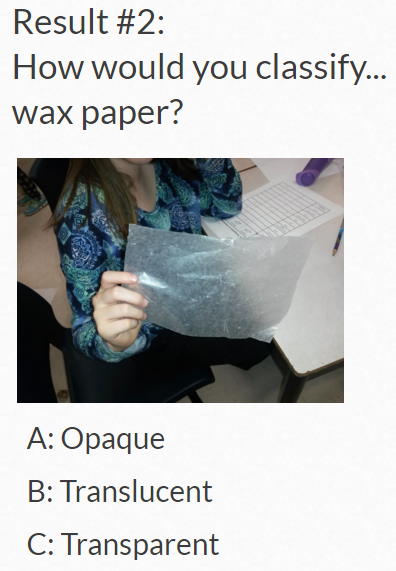 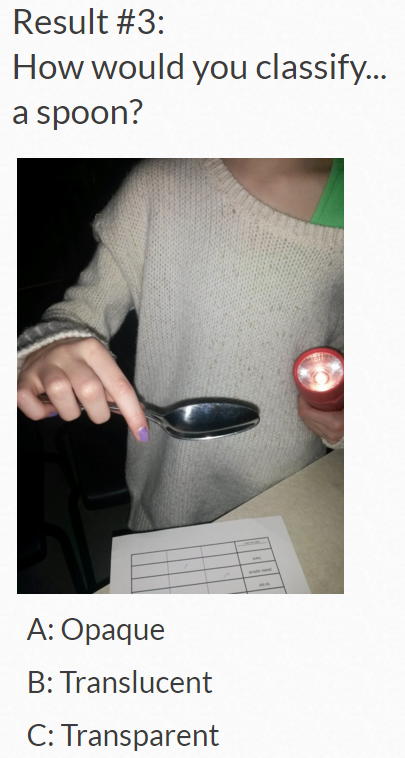 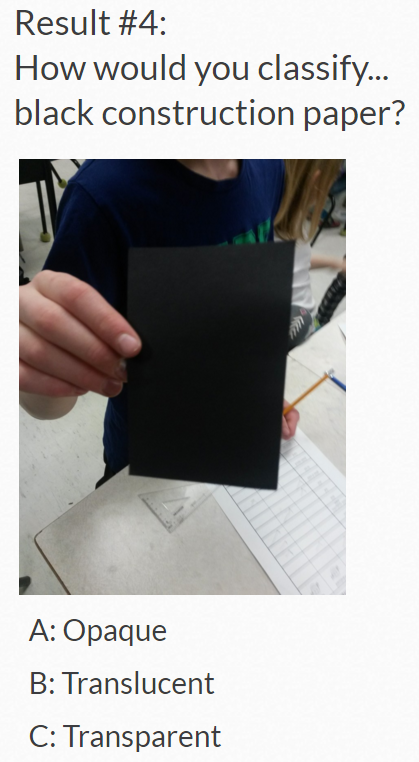 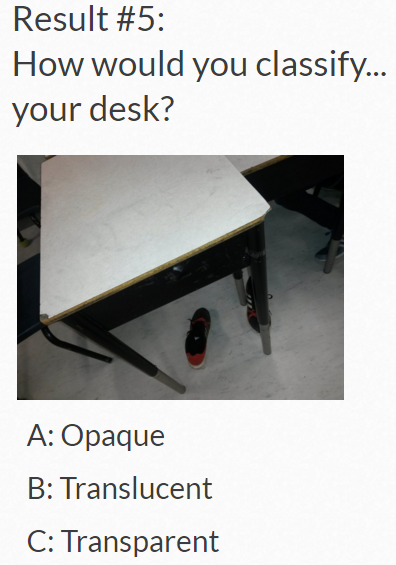 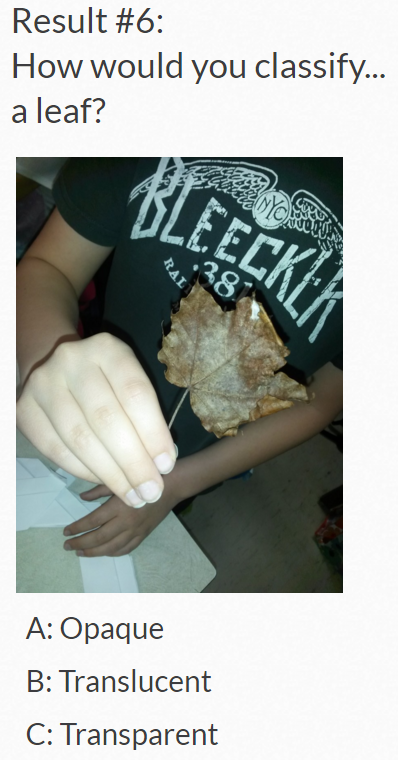 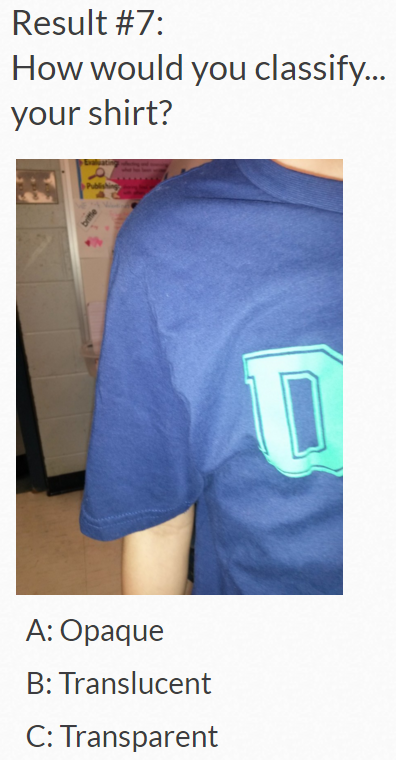 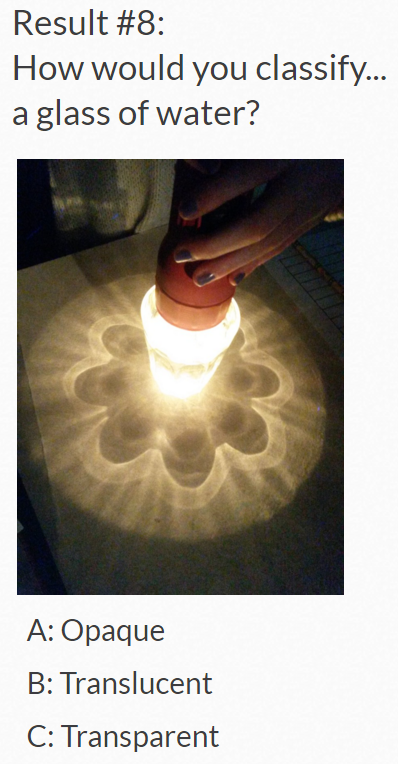 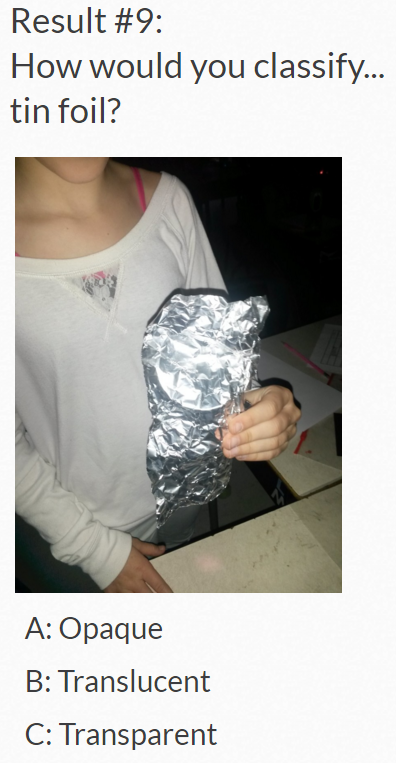 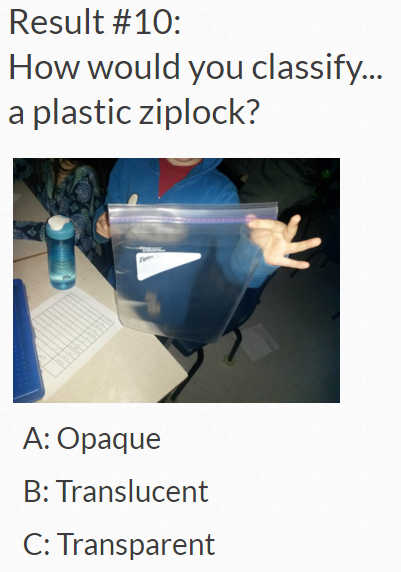 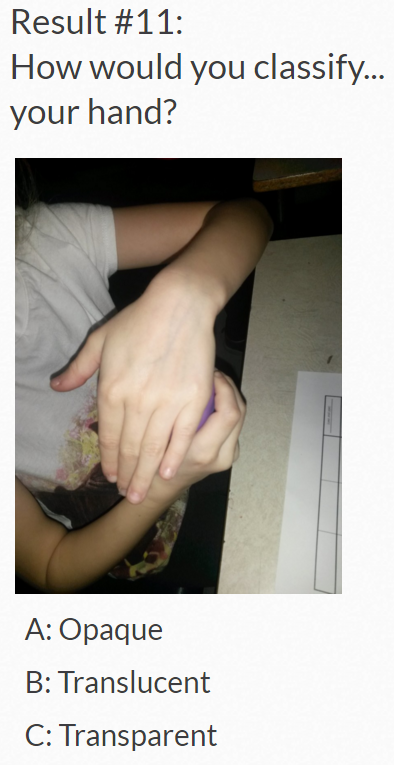 